P. O. Box 95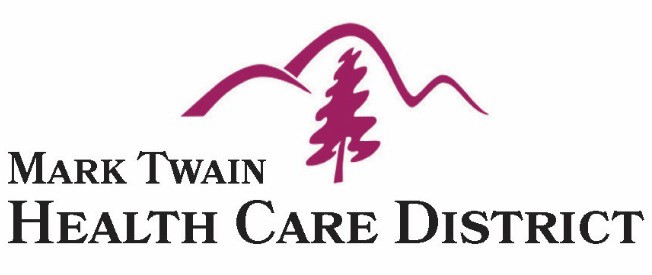 San Andreas, CA 95249(209) 754-4468 Phone (209) 754-2537 Fax Finance Committee MeetingMark Twain Medical Center Education Center – Classroom 5768 Mountain Ranch RoadSan Andreas, CA 952499:00 am Tuesday April 20, 2021 Participation:  Zoom - Invite information is at the End of the AgendaOr in person    AgendaMark Twain Health Care District Mission Statement“Through community collaboration, we serve as the stewards of a community health system that ensures our residents have the dignity of access to care that provides high quality, professional and compassionate health care”.Call to order with Flag Salute:Roll Call:Approval of Agenda: Public Comment - Action:  Public Comment On Matters Not Listed On The Agenda:The purpose of this section of the agenda is to allow comments and input from the public on matters within the jurisdiction of the Mark Twain Health Care District not listed on the Agenda. (The public may also comment on any item listed on the Agenda prior to Committee action on such item.) Limit of 3 minutes per speaker. The Committee appreciates your comments however it will not discuss and cannot act on items not on the agenda.Consent Agenda: Public Comment - Action    All Consent items are considered routine and may be approved by the Committee without any discussion by a single roll-call vote. Any Board Member or member of the public may remove any item from the Consent list. If an item is removed, it will be discussed separately following approval of the remainder of the Consent items.Un-Approved Minutes:Finance Committee Meeting Minutes for Mar. 16, 2021      Chief Executive Officer’s Report:…………..	.Dr. SmartBudget Preparation:FEMA Applications:Spending Authorization:7.    MTMC Foundation Gift:……………….…………………………………...……………………CJ Singh8.    Real Estate Review:……………………………………………………….……….……….Mr. Randolph9.    Accountant’s Report: Public Comment - Action:…………….……………….……………..Mr. WoodMar. 2021 Financials Will Be Presented to The Committee: Public Comment - ActionClosing 2019-2020 Update: Audit: 10.   Treasurer’s Report:…………………………………..……………………..…………..……….Ms. HackUncashed Checks:11.   Comments and Future Agenda Items:12.   Next Meeting:Tuesday May 18, 2021 at 9 am.  Note: The June 15th Meeting has been changed to Tues. June 8th at 8am. 13.    Adjournment: - Action Peggy Stout is inviting you to a scheduled Zoom meeting.Topic: MTHCD April 20, 2021 Finance Committee MeetingTime: Apr 20, 2021 09:00 AM Pacific Time (US and Canada)Join Zoom Meetinghttps://us02web.zoom.us/j/83202296753?pwd=RHI2aTNmYzVlSnJNRjFrWE15TlVTdz09Meeting ID: 832 0229 6753Passcode: 934900One tap mobile+16699006833,,83202296753#,,,,*934900# US (San Jose)+13462487799,,83202296753#,,,,*934900# US (Houston)Dial by your location        +1 669 900 6833 US (San Jose)        +1 346 248 7799 US (Houston)        +1 253 215 8782 US (Tacoma)        +1 312 626 6799 US (Chicago)        +1 929 205 6099 US (New York)        +1 301 715 8592 US (Washington DC)Meeting ID: 832 0229 6753Passcode: 934900Find your local number: https://us02web.zoom.us/u/kgonAWsa4Effective - Mar 17, 2020.California Gov. Gavin Newsom issued Executive Order (N-29-20), which, in part, supersedes Paragraph 11 of Executive Order (N-25-20) issued on Thursday. The new Executive Order excuses a legislative body, under the Ralph M. Brown Act, from providing a physical location for the public to observe and comment if certain conditions are met. A physical location does not need to be provided if the legislative body:Holds a meeting via teleconferencing and allows members of the public to observe and address the meeting telephonically or otherwise electronically;”Implements a procedure for receiving and “swiftly resolving” requests for reasonable modification or accommodations from individuals with disabilities, consistent with the Americans with Disabilities Act, and resolving any doubt in favor of accessibility.Gives advance notice of the public meeting and posts agendas according to the timeframes and procedures already prescribed by the Brown Act (i.e. 72 hours for regular meetings and 24 hours for special meetings) andGives notice of the means by which members of the public may observe the meeting and offer public comment, in each instance where notice or agendas are posted.